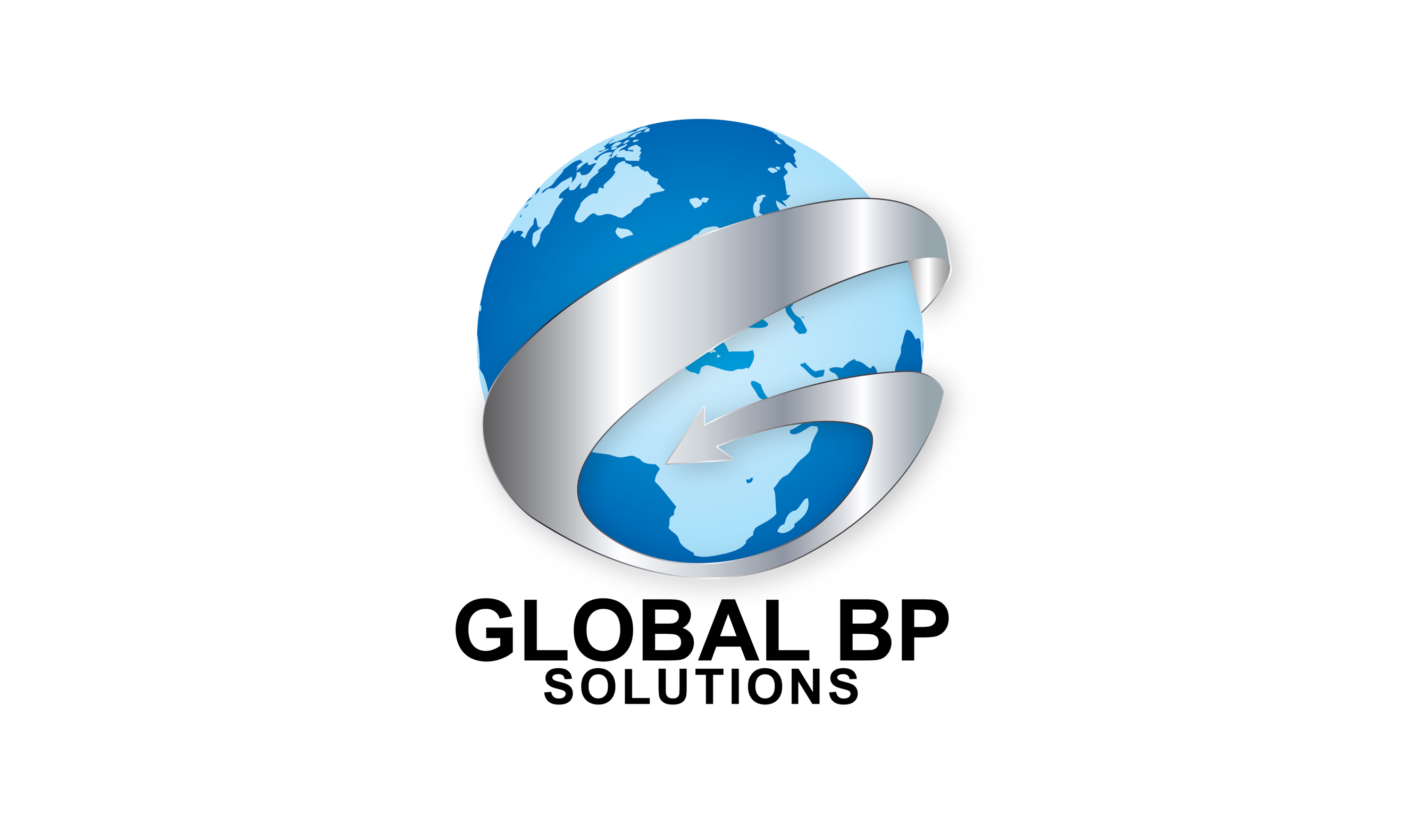 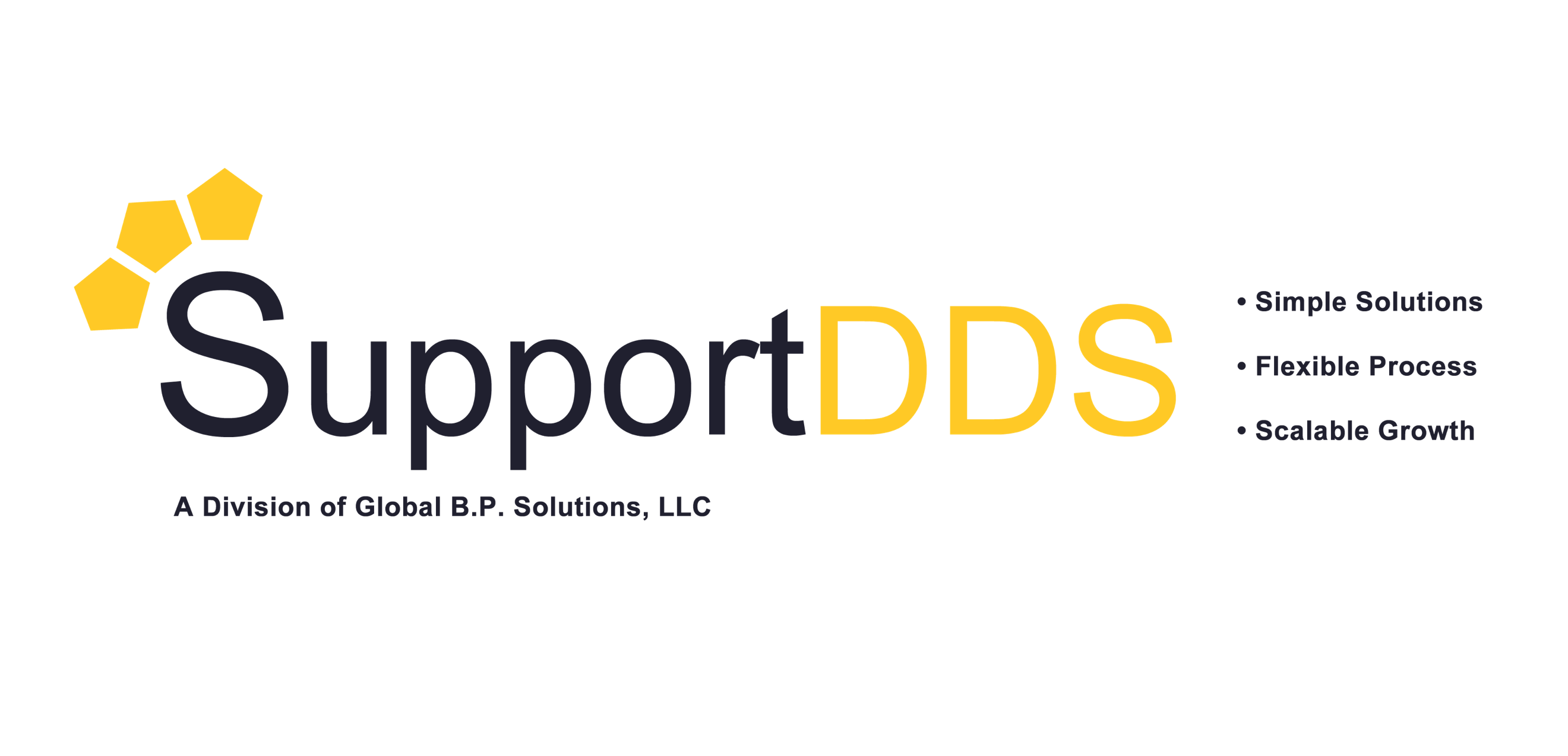 SALESRob Garber – VP of Sales(940) 232.0229 Mobile(940) 757.0081 DirectRob.Garber@GlobalBPsolutions.comCustomer ServiceRUVI – Account Resource Manager (ARM)(702) 749-5653 Directruvi@globalbpsolutions.comSupportTakura – IT Director(940) 757- 0022 option #3itsupport@globalbpsolutions.com AccountingMichelleaccounting@globalbpsolutions.com(254) 221-1018 DirectManagementBrad Smith – General Manager(940) 757-0280 DirectBradford.smith@globalbpsolutions.com 